Сведения о доходах, об имуществе и обязательствах имущественного характера лиц, замещающих должности руководителей муниципальных учреждений Добринского муниципального района, и членов их семей за период с 01.01.2016 года по 31.12.2016 года.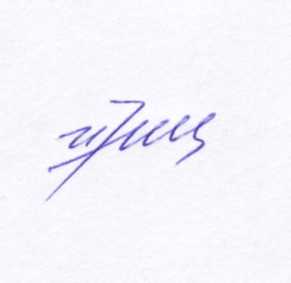 Начальник                                                                                                      И.М. НемцеваФ.И.О. руководителяДолжностьОбщая сумма дохода за год (руб.)Перечень объектов недвижимости, принадлежащих на праве собственностиПеречень объектов недвижимости, принадлежащих на праве собственностиПеречень объектов недвижимости, принадлежащих на праве собственностиПеречень объектов недвижимости, находящихся в пользованииПеречень объектов недвижимости, находящихся в пользованииПеречень объектов недвижимости, находящихся в пользованииТранспортное имущество (вид)Ф.И.О. руководителяДолжностьОбщая сумма дохода за год (руб.)Вид объектов недвижимостиПлощадь (кв.м)Страна располо-женияВид объектов недвижи-мостиПлощадь (кв.м)Страна располо-женияТранспортное имущество (вид)Алисова Елена Васильевнадиректор МБОУ гимназии с. Ольговка1002137земельный участок5781800Россияжилой дом74Россия-Алисова Елена Васильевнадиректор МБОУ гимназии с. Ольговка1002137квартира50,2Россияжилой дом74Россия-Супругоператор255295земельный участок под жилищное строительство2000Россия---Ниссан АльмераСупругоператор255295жилой дом74Россия---Ниссан АльмераАфанасьев Иван Ивановичдиректор МБОУ СОШ с. Мазейка509967земельный участок55000Россияжилой дом80РоссияЛада 217010 Афанасьев Иван Ивановичдиректор МБОУ СОШ с. Мазейка509967земельный участок55000Россияжилой дом80РоссияТ-25ААфанасьев Иван Ивановичдиректор МБОУ СОШ с. Мазейка509967земельный участок55000Россияжилой дом80РоссияДатсун он-доСупругаучитель375084---жилой дом80Россия-Несовершеннолетний ребенокучащаяся----жилой дом80Россия-Бирюков Николай Николаевичдиректор МБОУ СШ с. Нижняя Матренка652131земельный пай3200Россия---Ford FOCUSБирюков Николай Николаевичдиректор МБОУ СШ с. Нижняя Матренка652131жилой дом 1\4 доля96Россия---Ford FOCUSСупругаучитель441269земельный пай3200Россия----Супругаучитель441269жилой дом 1\4 доля96Россия----Исаева Елена Александровнадиректор МБОУ СОШ п. Петровский616723квартира 1\4 доля45Россия---Джили-емгранд FE-1Супругводитель173000земельный участок6000Россия---ВАЗ 21060Супругводитель173000квартира 1\4 доля45Россия---ВАЗ 21060Супругводитель173000гараж18Россия---ВАЗ 21060Несовершеннолетний ребенокучащийся-квартира 1\4 доля45Россия----Яров Виктор Владимирович                                                                                                                       директор МБОУ СШ с. Пушкино587262земельный участок3794Россия---Тойота РАВ-4Яров Виктор Владимирович                                                                                                                       директор МБОУ СШ с. Пушкино587262дом 1\4 доля102,7Россия---ВАЗ Волга 21213Яров Виктор Владимирович                                                                                                                       директор МБОУ СШ с. Пушкино587262дом 1\4 доля102,7Россия---Камаз 6520Яров Виктор Владимирович                                                                                                                       директор МБОУ СШ с. Пушкино587262дом 1\4 доля102,7Россия---Трактор МТЗ-82Супругакладовщик439495дом 1\4 доля102,7Россия----НестероваНаталия Николаевнадиректор МБОУ СШ с. Талицкий Чамлык551551квартира 1\2 доли92,7Россияземель-ный участок-2500РоссияHyundai SolarisНестероваНаталия Николаевнадиректор МБОУ СШ с. Талицкий Чамлык551551жилое помещение14Россияземель-ный участок-2500РоссияHyundai SolarisНестероваНаталия Николаевнадиректор МБОУ СШ с. Талицкий Чамлык551551квартира89,9Россияземель-ный участок-2500РоссияHyundai SolarisНесовершеннолетний ребенокучащийся-квартира 1\4 доля92,7Россия----Селиванова Татьяна Михайловнадиректор МБОУ «Лицей №1» п. Добринка714574земельный участок, 1496,4Россия----Селиванова Татьяна Михайловнадиректор МБОУ «Лицей №1» п. Добринка714574земельный пай3800Россия----Селиванова Татьяна Михайловнадиректор МБОУ «Лицей №1» п. Добринка714574дом, совместная собственность76,2РоссияСеливанова Татьяна Михайловнадиректор МБОУ «Лицей №1» п. Добринка714574квартира, 1\2 доли59,8РоссияСупругводитель357032земельный участок, 1496,4Россия---Чери-А-13Супругводитель357032земельный пай3800Россия---Чери-А-13Супругводитель357032дом, совместная собственность76,2Россия---Чери-А-13Супругводитель357032квартира, 1\2 доли59,8Россия---Чери-А-13Соломонова Юлия Александровнадиректор МБОУ СОШ с. Дубовое781092земельный пай1408500Россия----Соломонова Юлия Александровнадиректор МБОУ СОШ с. Дубовое781092квартира 1\4 доля66,9Россия----Супругбезработный309501земельный пай1408500Россия---Ниссан-АльмераСупругбезработный309501жилой дом 39,7Россия---Ниссан-АльмераСупругбезработный309501квартира 1\4 доля66,9Россия---Ниссан-АльмераКоренькова Елена Алексеевнадиректор МБОУ СШ ст. Хворостянка507156квартира43,8Россия----Зиброва Нина Николаевнадиректор МБОУ СОШ №2 п. Добринка782937земельный участок1517Россия---ВАЗ 2115Лада-111730Зиброва Нина Николаевнадиректор МБОУ СОШ №2 п. Добринка782937жилой дом86Россия---ВАЗ 2115Лада-111730Зиброва Нина Николаевнадиректор МБОУ СОШ №2 п. Добринка782937квартира 1\2 доля52Россия---ВАЗ 2115Лада-111730Супругоператор котельной94074квартира 1\2 доля52Россия----Перова Любовь Васильевнадиректор МБОУ СОШ с. Верхняя Матренка471007земельный участок25000Россиядом121,4РоссияПерова Любовь Васильевнадиректор МБОУ СОШ с. Верхняя Матренка471007квартира37Россиядом121,4РоссияСупруг281163земельный участок25000РоссияШевроле-нива 212300Супруг281163земельный пай750000РоссияШевроле-нива 212300Супруг281163дом121,4РоссияШевроле-нива 212300квартира13,5РоссияНесовершеннолетний ребенокучащаяся----дом121,4Россия-Несовершеннолетний ребенокстудент----дом121,4Россия-Дорофеева Елена Николаевназаведующая МБДОУ д\с. с. Демшинка608915квартира45,2Россияжилой дом93,7РоссияLADA111930 КАЛИНА -Быкова Оксана Валерьевназаведующая МАДОУ д\с. №2 п. Добринка507210квартира 1\3 доля28Россия----Супругзавхоз177678квартира 1\3 доля28Россия---RENO LAGUNA 2Несовершеннолетний ребенокучащийся----кварти-ра28Россия-Бахтина Наталия Александровназаведующая МАДОУ д\с. ст. Плавица517184---кварти-ра60РоссияRENAULT LOGANСупругслесарь366381квартира60Россия----Несовершеннолетний ребенокстудентка6936---кварти-ра60Россия-Несовершеннолетний ребенокучащаяся----кварти-ра60Россия-ОрловаЕкатерина Сергеевназаведующая МАДОУ д\с. №4 п. Добринка367178земельный участок 1\3 доли1312,5Россия---ОрловаЕкатерина Сергеевназаведующая МАДОУ д\с. №4 п. Добринка367178жилой дом 1\3 доли62,6Россия---ОрловаЕкатерина Сергеевназаведующая МАДОУ д\с. №4 п. Добринка367178квартира 1\4 доли73,4Россия---Супругстарший специалист  администрации Добринского муниципального района274235земельный участок 1\3 доли1312,5Россия---     MAZDA-3Супругстарший специалист  администрации Добринского муниципального района274235жилой дом 1\3 доли62,6Россия---     MAZDA-3Несовершеннолетний ребенокдошкольница----жилой дом62,6Россия-Несовершеннолетний ребенокучащаяся-земельный участок 1\3 доли1312,5Россия----Несовершеннолетний ребенокучащаяся-жилой дом 1\3 доли62,6Россия----Каширская Надежда Сергеевназаведующая МАДОУ д\с п. Петровский438671квартира 2\3 доли34,05РоссияСупругэлектрик498364квартира 1\3 доли61,8РоссияAUDI 100Супругэлектрик498364квартира 1\3 доли61,8РоссияВАЗ 21140 ЛАДА САМАРАНесовершеннолетний ребенок-квартира 1\3 доли61,8РоссияНесовершеннолетний ребенок-квартира 1\3 доли61,8РоссияНестерова Ольга Васильевназаведующая МАДОУ д\с с. Талицкий Чамлык174010---дом47Россия-Супругохранник115492земельный участок1920,1РоссияНИВА Шевролет212300-55Супругохранник115492дом47РоссияНИВА Шевролет212300-55Несовершеннолетний ребенокучащийся----дом47Россия-Одинцов  Владимир Васильевичдиректор МАУ ДО ДООЦ  (ФКиС) п. Добринка428304---жилой дом64РоссияВАЗ-21070Супругабезработная52011квартира 1\4 доли43,9Россияжилой дом  64Россия-Несовершеннолетний ребенокдошкольник----жилойдом64Россия-Несовершеннолетний ребенокдошкольник----жилойдом64Россия-Мочалова Лидия Михайловнадиректор МБУ ДО ДЮЦ «Ритм» п. Добринка719028жилой дом,1\3 доля54Россия----Супругпенсионер102404земельный участок1500Россия----Супругпенсионер102404жилой дом, 1\3 доля54Россия----Денисов Михаил Борисовичдиректор МАУ ДО «ДЮСШ «Жемчужина» п. Добринка512464земельный участок1146Россия---НИВА Шевролет212300Денисов Михаил Борисовичдиректор МАУ ДО «ДЮСШ «Жемчужина» п. Добринка512464жилой дом, 1\2 доля157,2Россия---НИВА Шевролет212300Супруганачальник территориального отдела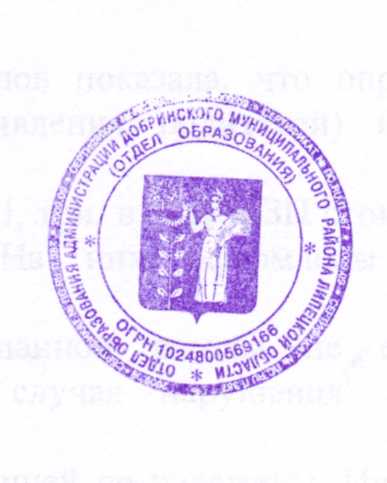 805748земельный участок1146Россия----Супруганачальник территориального отдела805748жилой дом, 1\2 доля157,2Россия----Супруганачальник территориального отдела805748квартира51,6Россия----